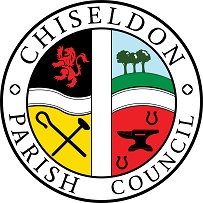 You are summoned to the Planning, Transport Development and Highways COUNCIL MEETING. AGENDAon Thursday 25th April 2024 at 7.30pm.  At the Old Chapel Office, Butts Road, Chiseldon.  Public recess   -   to receive questions and comments from the public on Council related matters.  Members of the public are allowed to address the Chairman for 3 minutes.  No decisions will be taken at this meeting. Discussion will only take place when a subject raised is within an agenda item.  Maximum 10 minutes. Please contact the Clerk if you would like a copy of any additional information noted on the agenda.  Any additional information (unless confidential) can be requested from the Clerk prior to the meeting. List attendances and vote on approval of apologies for absence (Absences 	without apologies to be noted separately)2. Declarations of interests - and vote on any dispensations requested.3. Approval of minutes – from 28th March 24 4. Review action points	5. PLANNING. Discuss and vote on S/24/0079 Installation of a new gateway and access track for agricultural use, including new hedge planting. Land To The East Of C3088, Burderop Swindon6. PLANNING. Discuss and vote on S/24/0317. 2 storey extension. Little Acre. Slipper Lane, Chiseldon. 7. PLANNING. Discuss and vote on S/24/0424.  Erection of two storey side extension and single storey rear extension. 15 Hodson Road, Chiseldon. 8. Planning. Discussion & vote on any planning applications received from Swindon Borough Council after the agenda is published.  Published on the councils Facebook page and on the councils website.9. Neighbourhood Plan.   To review simple changes to the draft NHP and vote on their approval. (Complex changes will be added to May agenda for NHP Consultant to advise). See additional information.10. HIGHWAYS. To consider and vote on placement of new SID on New Road. See additional information.11. HIGHWAYS. Subject to item 9, vote on purchasing new SID costing £3175 plus £90 carriage from Stocksigns for New Road. To also vote on approving the costs to make application to SBC and costs to install the SID if available. See additional information. 12. TRANSPORT. No items13. Rec Ground improvement. To vote on approving £300 costs to SWA Architects to draw up plans detailing the exact land requirement measurements for stage 1 of the project.   This is so the estate can accurately work out the lease/purchase agreements. 14.  Items for next agenda. (Cannot be discussed and/or voted on at this meeting)The next meeting will be on Thursday 30th May 2024 7.30pm. The Old Chapel Office, Butts Road, Chiseldon.  Contact details  Mrs Clair Wilkinson,    Clerk 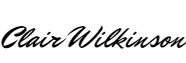 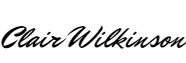 clerk@chiseldon-pc.gov.uk     Tel 01793 740744      Signed by Clerk:    C Wilkinson    Dated:17.04.2024Committee members:  Cllrs Ian Kearsey, Jon Jackson,Jenny Jefferies (Committee Chairman), Chris Rawlings (Committee VC), Chay Ford. Public notice – if you comment during public recess at a council meeting your personal details (such as name and address as relevant) will be recorded on the minutes.  Please advise the Clerk at the time of speaking if you do not wish your personal details to be noted.  Please see our privacy policy on www.chiseldon-pc.gov.uk for full details of how we store & manage data. Legislation to allow the council to vote and/or act:Item 9 SID costs LGRA 1997 s.30 / HA 1980 s.274AItem 10 SID costs LGRA 1997 s.30 / HA 1980 s.274AItem 12. Architect costs  LG(MP)A 1976 s.19(3)The public should request a copy of additional materials for agenda items, directly to the clerk at clerk@chiseldon-pc.gov.ukChiseldon Parish Council under law, has a duty to conserve biodiversity under the Natural Environment and Rural Communities Act 2006 and consider the impact of their decisions under the Crime and Disorder Act 1998 Section 17.Councillors will review their decisions when required, with these acts in mind, and they will be minuted accordingly.For more details see our “Biodiversity Duty” and Crime and Disorder” policy  which will appear on our website www.chiseldon-pc.gov.uk as soon as possible.